OPIS PRZEDMIOTU ZAMÓWIENIA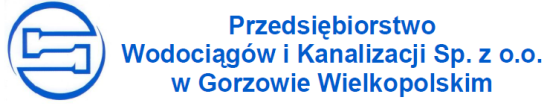 Przedmiotem zamówienia jest dostawa 120.000 sztuk kopert wraz z nadrukiem dla Działu Rozliczeń i Windykacji Przedsiębiorstwa Wodociągów i Kanalizacji Sp. z o.o. przy ul. Śląskiej 95 w Gorzowie Wlkp.Wymagania i parametry:Koperty w ilości 120.000 sztuk zostaną zapewnione przez Wykonawcę, z tego:- 90.000 sztuk do maszynowego składania- 30.000 sztuk do składania ręcznegoKoperty do składania ręcznego powinny posiadać wymiary: wys. 11cm i dł. 22cm (format DL)Koperty do składania maszynowego powinny posiadać wymiar standardowy, boczne klapki zaklejane na zewnątrz (wymagania producenta kopertownic).Koperty powinny być papierowe, w kolorze białym, z zamknięciem samoprzylepnym 
i posiadać od wewnątrz w formie poddruku siateczkę lub gładkie. Koperty do składania ręcznego powinny posiadać okienko foliowe z zaokrąglonymi narożnikami o wymiarach: wys. 4,5cm i dł. 9cm usytuowane 2cm od prawej strony koperty i 1,5cm od dołu koperty.Koperty powinny na zewnętrznej, frontowej stronie posiadać następujący nadruk:* 30. 000 sztuk do maszynowego składania i 30.000 sztuk do składania ręcznego- lewy górny narożnik: po 1 centymetrze od górnego brzegu i lewego bocznego brzegu – adres firmy: Przedsiębiorstwo Wodociągów i Kanalizacji Sp. z o. o.Ul. Kosynierów Gdyńskich 4766-400 Gorzów Wlkp.NIP 599-011-04-27, Regon 210511028Wielkość adresu: 2 centymetry - wysokość, 7 centymetrów – szerokość- lewy dolny narożnik: po 1 centymetrze od dolnego brzegu i lewego bocznego brzegu -   logo PWiK Sp. z o.o. * 60.000 sztuk do maszynowego składania- lewy górny narożnik: po 1 centymetrze od górnego brzegu i lewego bocznego brzegu – adres firmy: Przedsiębiorstwo Wodociągów i Kanalizacji Sp. z o. o.Ul. Kosynierów Gdyńskich 4766-400 Gorzów Wlkp.NIP 599-011-04-27, Regon 210511028Wielkość adresu: 2 centymetry - wysokość, 7 centymetrów – szerokość- lewy dolny narożnik: po 1 centymetrze od dolnego brzegu i lewego bocznego brzegu -   logo PWiK Sp. z o.o. - prawy górny narożnik: po 1 centymetrze od górnego brzegu i prawego bocznego brzegu – treść: OPŁATA POBRANA – Taxe percueUmowa z EMDENr ER/01/2019 z dnia 29.11.2019Powyższa informacja została przedstawiona na platformie zakupowej.Nadruk powinien być wykonany w kolorze: niebieski bazowy CMYK 100-55-0-20 zgodnie 
z informacja poniżej.Logo PWiK Sp. z o.o. zostanie przekazane Wykonawcy przez Zamawiającego w dniu podpisania umowy za pomocą poczty e-mail. Logo Zamawiającego nie może być przekazane osobom trzecim.Kolor nadruku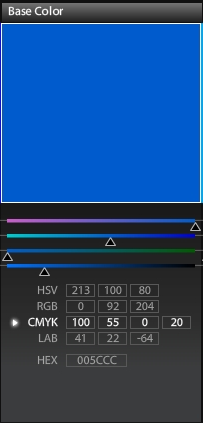 Zasady realizacji zamówienia:Wykonawca powinien na 3 dni robocze przed pierwszą dostawą przekazać Zamawiającemu wzór koperty wraz z nadrukiem w wersji cyfrowej w celu uzyskania akceptacji przez Zamawiającego. Zamawiający wypowie się co do przedstawionego wzoru koperty 
w terminie kolejnych 3 dni. W przypadku zastrzeżeń Wykonawca do chwili uzyskania akceptacji Zamawiającego obowiązany jest przedstawiać wzór. Postanowienia zapisów niniejszego punktu stosuje się odpowiednio.Dostawa kopert wraz z nadrukiem nastąpi staraniem Wykonawcy na jego koszt i ryzyko 
do Działu Rozliczeń i Windykacji Przedsiębiorstwa Wodociągów i Kanalizacji Sp. z o.o. 
ul. Śląska 95, 66-400 Gorzów Wlkp.Dostawa kopert odbywać się będzie w cyklach kwartalnych po 22.500 sztuk do maszynowego składania i 7.500 sztuk do składania ręcznego w terminie 
do każdego 7 dnia danego miesiąca począwszy od stycznia 2019 roku do grudnia 2019 roku. Jeśli 7 dzień miesiąca przypadka na sobotę lub niedzielę lub dzień świąteczny dostawa winna nastąpić w ostatni dzień roboczy przypadający przed tą datą.Odbiór przedmiotu zamówienia:Odbiór przedmiotu zamówienia nastąpi w 4 równych częściach (dostawach), Odbiór części przedmiotu zamówienia potwierdzony zostanie przez Zamawiającego 
i Wykonawcę protokołem zdawczo – odbiorczym, aprobującym kompletność, prawidłowość 
i terminowość wykonania danej części przedmiotu zamówienia. W przypadku stwierdzenia braków w ilości kopert i/lub wad jakościowych w poszczególnych dostawach Zamawiający zaznaczy braki i/lub wady ilościowe lub jakościowe w protokole zdawczo – odbiorczym. W takiej sytuacji Zamawiający wyznaczy termin na uzupełnienie braków ilościowych i/lub naprawę wad poprzez wymianę na nowe. Zamawiający wyznaczy termin nie dłuższy niż 5 dni roboczych na uzupełnienie braków ilościowych i/lub wymianę 
na nowe kopert z wadami jakościowymi. Wymiana na nowe nastąpi na koszt i ryzyko Wykonawcy. Uzupełnienie braków nastąpi na koszt i ryzyko Wykonawcy.     